St. Paul Ev. Lutheran Church405 EmmaChenoa, Il  61726 May 3, 2023A Mother’s LoveIf I live in a house of spotless beauty with everything in its place, but have not love, I am a  housekeeper—not a homemaker. If I have time for waxing, polishing, and decorative achievements, but have not love, my children learn cleanliness—not godliness. Love leaves the dust in search of a child’s laugh. Love smiles at the tiny fingerprints on a newly cleaned window. Love wipes away the tears before it wipes up the spilled milk. Love picks up the child before it picks up the toys. Love is present through the trials. Love reprimands, reproves, and is responsive. Love crawls with the baby, walks with the toddler, runs with the child, then stands aside to let the youth walk into adulthood. Love is the key that opens salvation’s message to a child’s heart. Before I became a mother I took glory in my house of perfection.  Now I glory in God’s perfection of my child.As a mother, there is much I must teach my child, but the greatest of all is love.God Bless Mothers!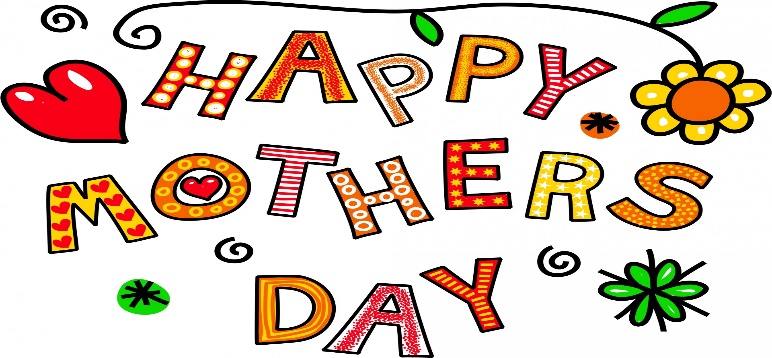 ST. PAUL DISCIPLESHIPDate                                       Attnd               Offering          Mission04-02		57	3035.00						         04-09  	                             108                1047.00 	          10.00                   Easter  offering                                           12325.0004-16		79            	1785.00	         	 04-23		75   	2719.0004-30                                          66	2205.00	          10.00	Car Portal 						  100.00	Total Lenten for April				 2018.00                             	          Ladies Restroom for April			 3250.27Holy Acts and Rites of the ChurchOur sympathy to the family of Mary K Dohleman who passed away March 28, 2023.  Mary was born Christmas Day, 1930 and was baptized and confirmed at St. Paul Lutheran Church in the country.  Mary was given Christian burial on April 8, 2023.   NEEDING OUR PRAYERSDon Beitz [brother of Norman Beitz]Norman BeitzJack Brandt Alma BruckerStacie Hensley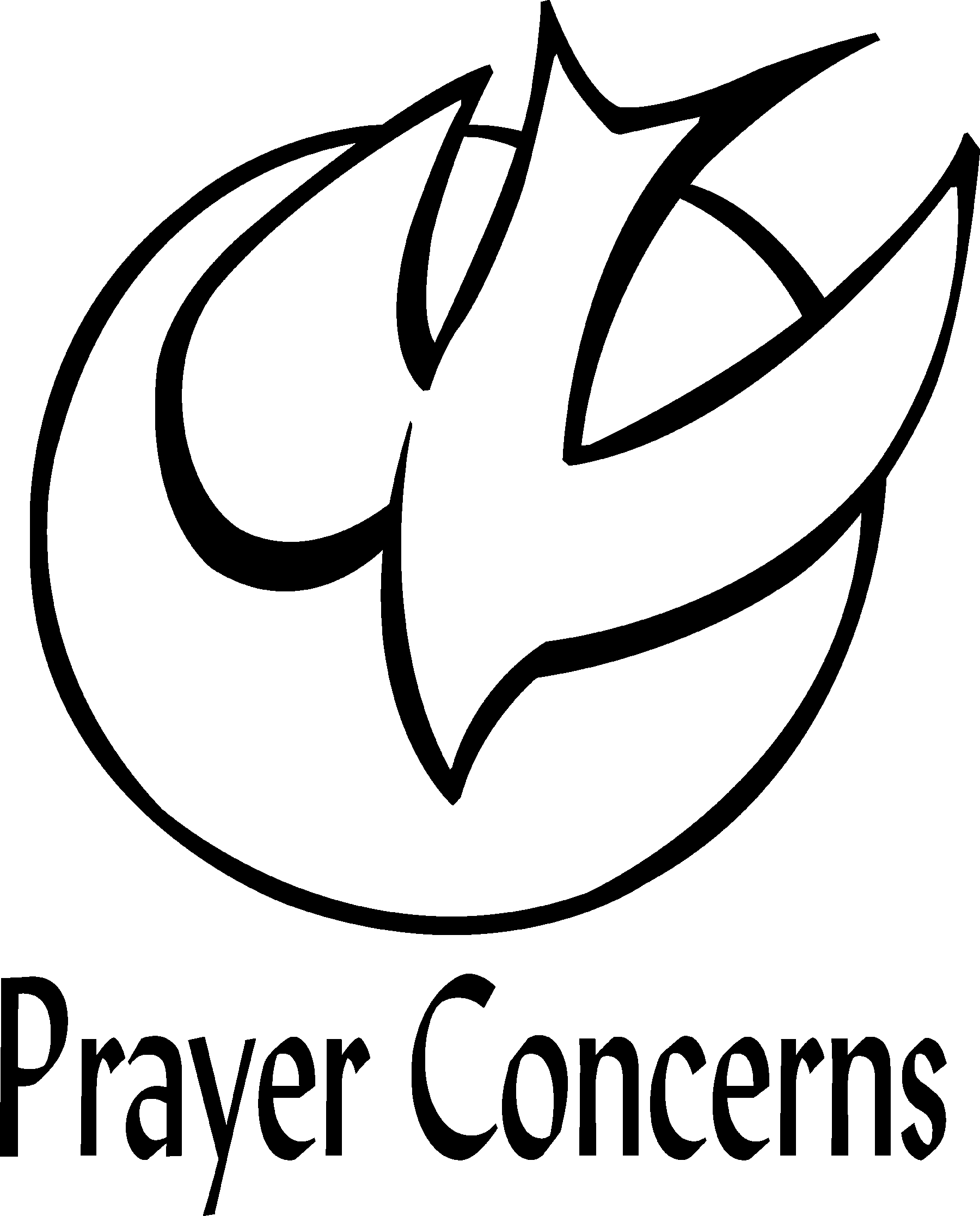 Dr.Jim May [cousin of Pat Wahls]Carla NobisPenny Rhoades [a friend of Kurt and Kim Rhoda]Mary Rhoda Leda Thacker [at Fairview Haven]Rick Trachsel Jaydon Upton [Darrel Nobis’ great nephew]Lee Wahls Pat Wahls Mark Zeug [friends of Roger & Pat Wahls]Please notify Joy if anyone could be removed from the Prayer List.Christ Lutheran, Normal will be hosting an Ascension Day divine service at 6:30pm on Thursday, May 18th. They are inviting the churches in the Bloomington North & South circuits to attend.May 21st – Voters’ Meeting following Worship regarding upcoming redoing of the Ladies Restroom.The 2023 Pontiac Church League Softball season is planned to begin late May and end early August.  Games are played on Tuesday and Thursday evenings. The league is co-ed and players should be at least 16 years of age.  All those interested in playing are to contact their church's team representative soon:  Stacy Eilts, 1st Lutheran (815) 822-1377; Cody Leach, St. Paul, Pontiac (815) 674 3341; or Roger Wahls, St. Paul, Chenoa (815) 848-1415Hello Readers:Thanks for sharing this year in our book discussions - is always interesting in hearing everyone’s perspectives.  Since May is our last month for book club before our summer hiatus we will be meeting at The Easley’s for an evening of socialization.  We will be meeting on Wednesday May 24th at 6pm and everyone is to bring their favorite salad to share. I will provide drinks and dessert.If any one wants to bring books to exchange please feel free.  And remember with your summer reading keep in mind suggestions for next year’s reads for book club.See everyone on the 24th.                                                             Sincerely                                                             Elizabeth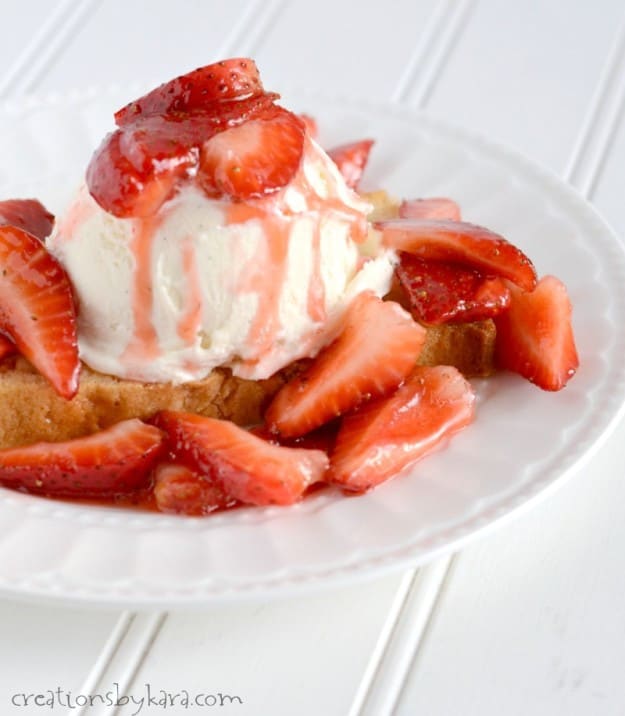 Sunday, June 4th, 3 PM.  Strawberry Shortcake Festival and program by Cheryl Asper-Elzy. Come listen to a program about years past at St. Paul Lutheran Church while enjoying strawberry shortcake. June 4th – Zion Lutheran Church, Danvers will be celebrating their 150th anniversary.  They will have a special day of worship and remembrance at 10:30 AM.  CID President Michael Mohr will give the message.  There will be a catered lunch from Wiegand Catering [no charge but a free will donation will be accepted.]  If you can stay for lunch, please RSVP by May 15 at 309 662-4080.June 11th – Work day following worship. 